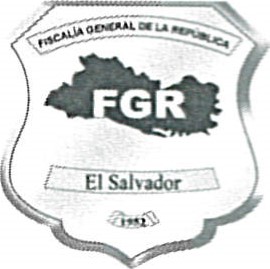 Fiscalía General de la RepúblicaUnidad de Acceso a la Información PúblicaAviso de InexistenciaSan Salvador, 31 de octubre del 2019Público en General Presente:Se hace del conocimiento que, durante los meses de agosto a octubre de 2019, la Dirección de Adquisiciones y Contrataciones de esta Institución, no reporta Contrataciones Directas.Y para hacerlo del conocimiento general, se extiende la presente acta que abarca el trimestre de agosto a octubre de 2019.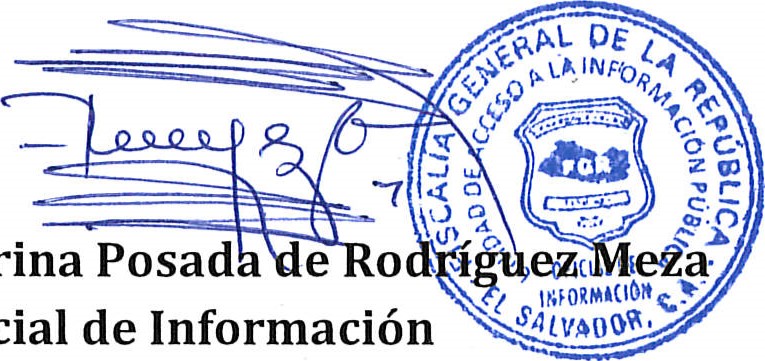 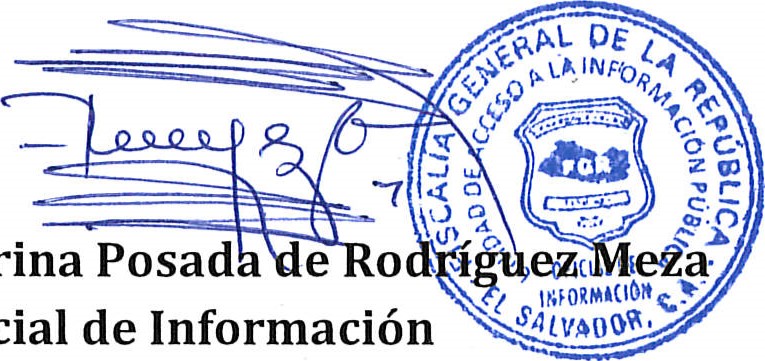 